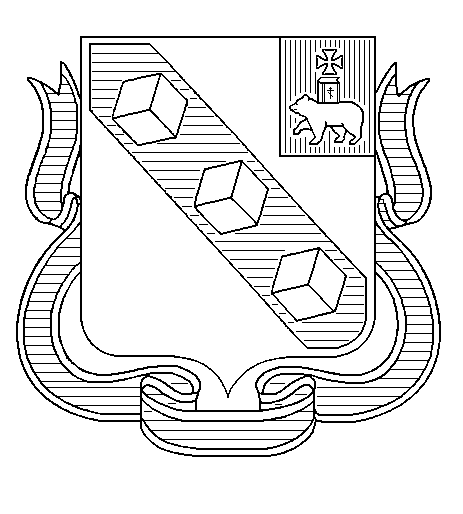 БЕРЕЗНИКОВСКАЯ ГОРОДСКАЯ ДУМА ПЕРМСКОГО КРАЯVI СОЗЫВРЕШЕНИЕ № 472                                                   Дата принятия 31 октября 2018 г.В целях оптимизации работы Администрации города Березники, в соответствии со статьями 36, 48 Устава муниципального образования «Город Березники»Березниковская городская Дума РЕШАЕТ:1.Внести в структуру Администрации города Березники, утвержденную решением Березниковской городской Думы                           от 24 ноября 2015 г. № 38, изменения, изложив её в редакции согласно приложению к настоящему решению.2.Опубликовать настоящее решение в официальном печатном издании и разместить на официальных сайтах Березниковской городской Думы и Администрации города Березники                                     в информационно-телекоммуникационной сети «Интернет».3.Настоящее решение вступает в силу со дня, следующего                     за днем его официального опубликования, и распространяется                         на правоотношения, возникшие с 01.11.2018. О внесении изменений в структуру Администрациигорода Березники, утвержденнуюрешением Березниковской городской Думыот 24.11.2015 № 38                       Глава города Березники – глава администрации города Березники 	С.П.ДьяковПредседатель  Березниковской городской Думы                                      Э.В.Смирнов